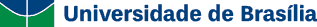 FORMULÁRIO DE SOLICITAÇÃO PARA PUBLICAÇÃO PARCIAL NO REPOSITÓRIO INSTITUCIONAL DA UnBDeclaro estar ciente de que o prazo de restrição (parcial ou total) é de um ano a partir da data desta solicitação. A autorização para a restrição de trabalhos anteriormente disponibilizados na integra no Repositório Institucional será submetida à avaliação do Decanato de Pesquisa e Pós- Graduação (DPP). A extensão do prazo de um ano demandará uma nova justificativa formal.Brasília, 	de 	de 	Assinatura do AutorDADOS DO AUTORDADOS DO AUTORNome completo:Nome completo:RG:CPF:E-mail:E-mail:DADOS DO TRABALHOTítulo:Tipo:  (	) Tese	(	) DissertaçãoCurso:JUSTIFICATIVAESPECIFIQUE OS CAPÍTULOS QUE DEVERÃO FICAR RESTRITOS: